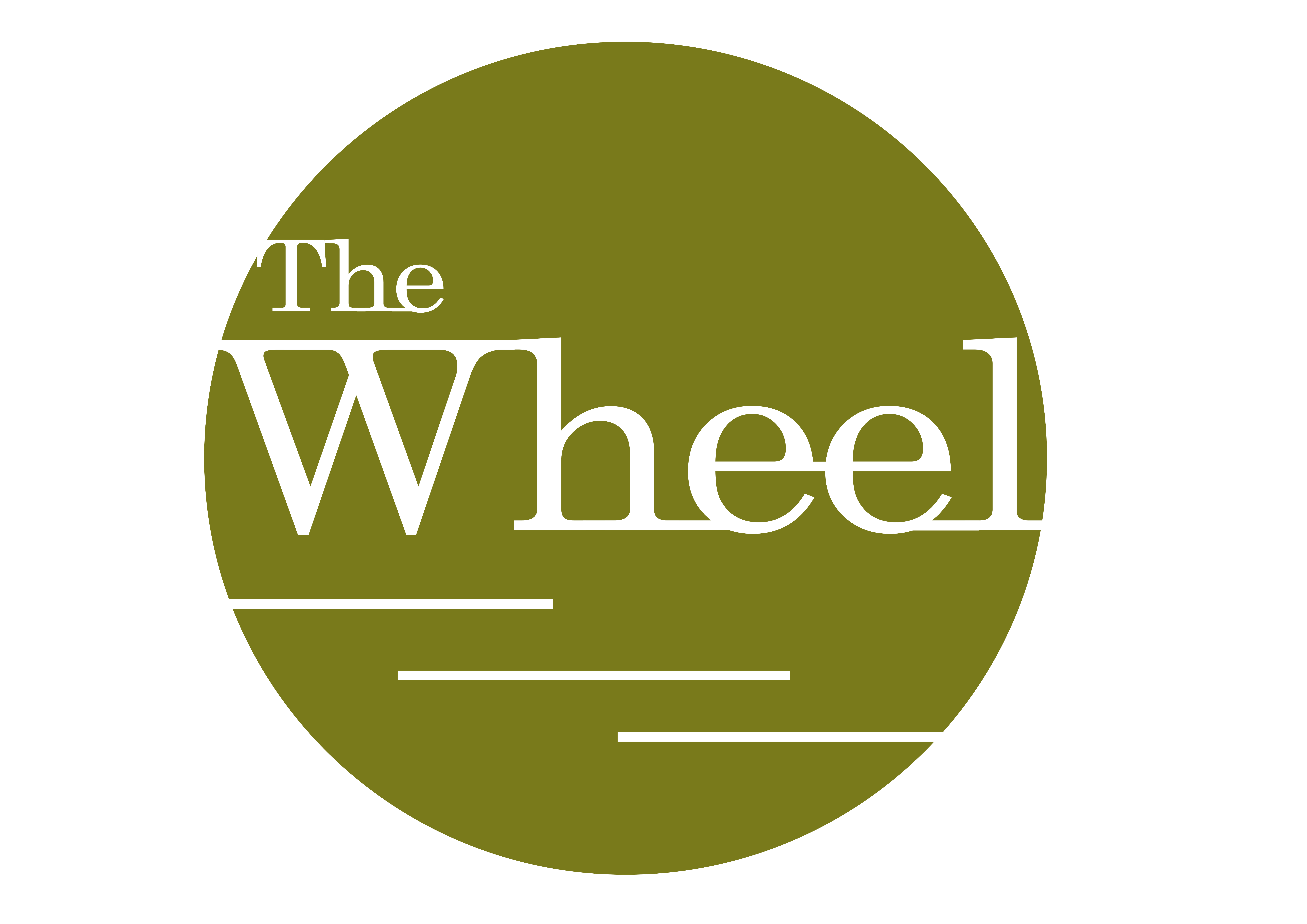 THE WHEEL BOOKING FORM 2022 - training coursesIf you have any questions or would like to discuss your booking, please don’t hesitate toemail or phone us. How to Contact UsGeneral Enquiries: info@thewheel.org.ukAmanda: amanda@thewheel.org.ukKev: kev@thewheel.org.ukPhone: 01752 229234Please return this form to info@thewheel.org.ukCONTACT DETAILSName:Phone Number:Email Address:Age:Location: (first part of postcode i.e.: PL6) Would you like to be added to our mailing list: YES/NO/ALREADY SUBSCRIBED (delete as appropriate) COURSE DETAILSCourse:         Acting - The Production Process  Location:  	Plymouth - St Saviours Hall - Performance - Cygnet Theatre Exeter Dates:           Sundays 11am - 4pm                       May 1st, 15th - Company workshops and casting                     May 29th, June 5th, 12th, 19th - Rehearsal Process                     Friday 24th June - Tech, Dress & Performance                      June 26th - Company workshop, Reflection & Debrief                   Price:            £150ABOUT YOU (for planning purposes, it would be useful to know a bit about your previous acting experience and/or training).PAYMENTTo secure your booking, a non-refundable deposit of £10 is needed.  Payments can be made via bank transfer to The Wheel Training Company, Account No. 20246951, Sort Code. 52-21-06, please add your name in the reference field.  The remaining balance is due before the course start date (again by bank transfer or cash on the day).